INTERVIEW PROGRAMME FOR THE MONTH OF JULY, 2022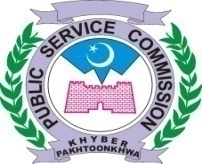 PANEL – IContinue………PANEL – IIContinue………PANEL – IIIPANEL – IVContinue………PANEL – VContinue………BY ORDER OF THE CHAIRMAN PSCNo. PSC / DR / int / 07/ JUL-2022							                                  Dated: 20.05.2022							                              	       Copy to the:-	NOTE:	No change in this schedule will be made without approval of the Hon’ble Chairman PSC.Concerned Assistants and Superintendents will must issue interview call letters to all eligible candidates 15 days before interviews as per our Regulation No. 27(a). DIRECTOR RECRUITMENTJULY, 2022JULY, 2022JULY, 2022JULY, 2022JULY, 2022Post(s)Advt. No.CandidatesDealing SuperintendentMTWTHF----1(B.F)(58) Tehsildars (BPS-16)/ Naib Tehsildars (BPS-14) in Revenue & Estate.01/2020Total=38012 daily08 on Friday(380-184)Balance=196Naumana Jabeen4-678(B.F)(58) Tehsildars (BPS-16)/ Naib Tehsildars (BPS-14) in Revenue & Estate.01/2020Total=38012 daily08 on Friday(380-184)Balance=196Naumana Jabeen---1415(B.F)(58) Tehsildars (BPS-16)/ Naib Tehsildars (BPS-14) in Revenue & Estate.01/2020Total=38012 daily08 on Friday(380-184)Balance=196Naumana Jabeen1819202122(B.F)(58) Tehsildars (BPS-16)/ Naib Tehsildars (BPS-14) in Revenue & Estate.01/2020Total=38012 daily08 on Friday(380-184)Balance=196Naumana Jabeen2526272829(B.F)(58) Tehsildars (BPS-16)/ Naib Tehsildars (BPS-14) in Revenue & Estate.01/2020Total=38012 daily08 on Friday(380-184)Balance=196Naumana JabeenMTWTHF----1(B.F)(94) Female Lecturer Botany (BPS-17) in Higher Education Department.06/2021,Sr. 02,Total=7612 daily08 FridayMr. Muhammad Rafi4-678(B.F)(94) Female Lecturer Botany (BPS-17) in Higher Education Department.06/2021,Sr. 02,Total=7612 daily08 FridayMr. Muhammad Rafi---1415(B.F)(94) Female Lecturer Botany (BPS-17) in Higher Education Department.06/2021,Sr. 02,Total=7612 daily08 FridayMr. Muhammad Rafi1819202122(92) Female Lecturer Zoology (BPS-17) in Higher Education Department06/2021,Sr. 02Total=58712 daily08 Friday(587-112)Balance=475Mr. Javed2526272829(92) Female Lecturer Zoology (BPS-17) in Higher Education Department06/2021,Sr. 02Total=58712 daily08 Friday(587-112)Balance=475Mr. JavedMTWTHF----1(B.F)(126) Male Lecturer English (BPS-17) in Higher Education Department.06/2021,Sr. 01, Total=17212 daily08 FridayMr. Alam Zeb4-678(B.F)(126) Male Lecturer English (BPS-17) in Higher Education Department.06/2021,Sr. 01, Total=17212 daily08 FridayMr. Alam Zeb---1415(B.F)(126) Male Lecturer English (BPS-17) in Higher Education Department.06/2021,Sr. 01, Total=17212 daily08 FridayMr. Alam Zeb1819202122(B.F)(126) Male Lecturer English (BPS-17) in Higher Education Department.06/2021,Sr. 01, Total=17212 daily08 FridayMr. Alam Zeb2526272829(B.F)(126) Male Lecturer English (BPS-17) in Higher Education Department.06/2021,Sr. 01, Total=17212 daily08 FridayMr. Alam ZebMTWTHF----1(39) Female Lecturer Maths (BPS-17) in Higher Education Department.06/2021,Sr. 02Total=5412 daily08 FridayMr. Iftikhar Bangash4-678(39) Female Lecturer Maths (BPS-17) in Higher Education Department.06/2021,Sr. 02Total=5412 daily08 FridayMr. Iftikhar Bangash---14-(01) Male Lecturer Urdu (BPs-17) in Directorate of Higher Education.02/2019,Sr. 3105 in allMr. Muhammad Shoaib---14-(01) Assistant Forest Geneticist (BPS-17) in the Office of Pakistan Forest Institute, KP. 10/2019.Sr. 2005 in allMr. Javed----15(01) Assistant Research Officer (BPS-17) in Agriculture Department.10/2019,Sr. 0106 in allMr. Alam Zeb18----(01) Assistant Forest Ecologist (BPS-17) in the Office of Pakistan Forest Institute, KP.10/2019,Sr. 2105 in allMr. Javed18----(01) Assistant Forest Chemist (BPs-17) in the Office of Pakistan Forest Institute, KP.10/2019,Sr. 3305 in allMr. Javed18----(01) Female Lecturer Urdu (BPS-17) in Commerce Colleges.04/2021Sr. 2602 in allMr. Muhammad Shoaib1920(04) Assistant Research Officer (BPS-17) in Directorate General Fisheries. 10/2019,Sr. 06Total=2010 dailyMr. Alam Zeb---2122(98) Male Lecturer Chemistry (BPS-17) in Higher Education Department.06/2021,Sr. 01Total=55812 daily08 Friday(558-76)Balance=482Mr. Iftikhar Bangash2526272829(98) Male Lecturer Chemistry (BPS-17) in Higher Education Department.06/2021,Sr. 01Total=55812 daily08 Friday(558-76)Balance=482Mr. Iftikhar BangashMTWTHF----1(B.F)(99) Male Lecturer Computer Science (BPS-17) in Higher Education Department.06/2021Sr. 01Total=24712 daily08 Friday(247-167)Balance=80Mr. Tanveer Musharaf4-678(B.F)(99) Male Lecturer Computer Science (BPS-17) in Higher Education Department.06/2021Sr. 01Total=24712 daily08 Friday(247-167)Balance=80Mr. Tanveer Musharaf---1415(B.F)(99) Male Lecturer Computer Science (BPS-17) in Higher Education Department.06/2021Sr. 01Total=24712 daily08 Friday(247-167)Balance=80Mr. Tanveer Musharaf1819202122(B.F)(99) Male Lecturer Computer Science (BPS-17) in Higher Education Department.06/2021Sr. 01Total=24712 daily08 Friday(247-167)Balance=80Mr. Tanveer Musharaf2526272829(B.F)(99) Male Lecturer Computer Science (BPS-17) in Higher Education Department.06/2021Sr. 01Total=24712 daily08 Friday(247-167)Balance=80Mr. Tanveer MusharafPS to Chairman PSCPS to Member-I, II, III, IV, V, VI, VII, VIII & IX PSCPS to Secretary PSCPS to Director ExamsPS to Sr. PsychologistPA to DD-I, II, Admn:,IT & Psychologist.A.D-I, II, III, IV, IT & (R&C)All Dealing Supdts.All Dealing AssistantsLibrarian PSCOffice Order File